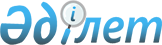 Жаңақала аудандық мәслихатының 2021 жылғы 27 желтоқсандағы № 15-1 "2022-2024 жылдарға арналған аудандық бюджет туралы" шешіміне өзгерістер енгізу туралыБатыс Қазақстан облысы Жаңақала аудандық мәслихатының 2022 жылғы 21 сәуірдегі № 20-1 шешімі
      Батыс Қазақстан облысы Жаңақала аудандық мәслихаты ШЕШТІ:
      1. Жаңақала аудандық мәслихатының "2022-2024 жылдарға арналған аудандық бюджет туралы" 2021 жылғы 27 желтоқсандағы № 15-1 (Нормативтік құқықтық актілерді мемлекеттік тіркеу тізілімінде № 26230 болып тіркелген) шешіміне мынадай өзгерістер енгізілген:
      1 – тармақ жаңа редакцияда жазылсын
      "1. 2022-2024 жылдарға арналған аудандық бюджет 1, 2 және 3-қосымшаларға сәйкес, соның ішінде 2022 жылға келесі көлемдерде бекітілсін:
      1) кірістер – 5 477 817 мың теңге:
      салықтық түсімдер – 802 048 мың теңге;
      салықтық емес түсімдер – 14 463 мың теңге;
      негізгі капиталды сатудан түсетін түсімдер – 8 000 мың теңге;
      трансферттер түсімі – 4 653 306 мың теңге;
      2) шығындар – 5 847 850 мың теңге;
      3) таза бюджеттік кредиттеу – 104 696 мың теңге:
      бюджеттік кредиттер – 165 402 мың теңге;
      бюджеттік кредиттерді өтеу – 60 706 мың теңге;
      4) қаржы активтерімен операциялар бойынша сальдо – 0 теңге:
      қаржы активтерін сатып алу – 0 теңге;
      мемлекеттің қаржы активтерін сатудан түсетін түсімдер – 0 теңге;
      5) бюджет тапшылығы (профициті) – - 474 729 мың теңге;
      6) бюджет тапшылығын қаржыландыру (профицитін пайдалану) – 474 729 мың теңге:
      қарыздар түсімі – 165 402 мың теңге;
      қарыздарды өтеу – 52 176 мың теңге;
      бюджет қаражатының пайдаланылатын қалдықтары – 361 503 мың теңге.";
      3-тармақ жаңа редакцияда жазылсын:
      "3. Жергілікті бюджеттердің теңгерімділігін қамтамасыз ету үшін 2022 жылға кірістерді бөлу нормативі төмендегі кіші сыныптар кірістері бойынша белгіленсін:
      1) Ірі кәсіпкерлік субъектілерінен және мұнай секторы ұйымдарынан түсетін түсімдерді қоспағанда, заңды тұлғалардан алынатын корпоративтік табыс салығы аудандық бюджетке 80% көлемінде есепке алынады;
      2) Төлем көзінен салық салынатын табыстарынан ұсталатын жеке табыс салығы аудандық бюджетке 80% көлемінде есепке алынады;
      3) Төлем көзінен салық салынбайтын табыстардан ұсталатын жеке табыс салығы аудандық бюджетке 100% көлемінде есепке алынады;
      4) Төлем көзінен салық салынбайтын шетелдік азаматтар табыстарынан ұсталатын жеке табыс салығы аудандық бюджетке 80% көлемінде есепке алынады;
      5) Әлеуметтік салық аудандық бюджетке 80% көлемінде есепке алынады;
      6) Өңірдің әлеуметтік-экономикалық дамуына және оның инфрақұрылымын дамытуға жер қойнауын пайдаланушылардың аударымдары аудандық бюджетке 0% көлемінде есепке алынады.";
      аталған шешімнің 1-қосымшасы осы шешімнің қосымшасына сәйкес жаңа редакцияда жазылсын.
      2. Осы шешім 2022 жылдың 1 қаңтарынан бастап қолданысқа енгізіледі. 2022 жылға арналған аудандық бюджет
					© 2012. Қазақстан Республикасы Әділет министрлігінің «Қазақстан Республикасының Заңнама және құқықтық ақпарат институты» ШЖҚ РМК
				
      Мәслихат хатшысы

С.Жардемалиев
Аудандық мәслихаттың
2022 жылғы 21 сәуірдегі
№ 20-1 шешіміне қосымшаАудандық мәслихаттың
2021 жылғы 27 желтоқсандағы
№ 15-1 шешіміне 1-қосымша
Санаты
Санаты
Санаты
Санаты
Санаты
Сома, мың теңге
Сыныбы
Сыныбы
Сыныбы
Сыныбы
Сома, мың теңге
Кіші сыныбы
Кіші сыныбы
Кіші сыныбы
Сома, мың теңге
Ерекшелігі
Ерекшелігі
Сома, мың теңге
Атауы
Сома, мың теңге
1
2
3
4
5
6
1) Кірістер
5 477 817
1
Салықтық түсімдер
802 048
01
Табыс салығы
318 818
1
Корпоративтік табыс салығы
26 592
2
Жеке табыс салығы
292 226
03
Әлеуметтiк салық
266 685
1
Әлеуметтік салық
266 685
04
Меншiкке салынатын салықтар
209 146
1
Мүлiкке салынатын салықтар
209 000
5
Бірыңғай жер салығы
146
05
Тауарларға, жұмыстарға және қызметтерге салынатын iшкi салықтар
5 899
2
Акциздер
1 600
3
Табиғи және басқа да ресурстарды пайдаланғаны үшiн түсетiн түсiмдер
2 000
4
Кәсiпкерлiк және кәсiби қызметтi жүргiзгенi үшiн алынатын алымдар
2 299
08
Заңдық маңызы бар әрекеттерді жасағаны және (немесе) оған уәкілеттігі бар мемлекеттік органдар немесе лауазымды адамдар құжаттар бергені үшін алынатын міндетті төлемдер
1 500
1
Мемлекеттік баж
1 500
2
Салықтық емес түсiмдер
14 463
01
Мемлекеттік меншіктен түсетін кірістер
5 171
1
Мемлекеттік кәсіпорындардың таза кірісі бөлігінің түсімдері
11
5
Мемлекет меншігіндегі мүлікті жалға беруден түсетін кірістер
5 000
7
Мемлекеттік бюджеттен берілген кредиттер бойынша сыйақылар
160
03
Мемлекеттік бюджеттен қаржыландырылатын мемлекеттік мекемелер ұйымдастыратын мемлекеттік сатып алуды өткізуден түсетін ақша түсімдері
127
1
Мемлекеттік бюджеттен қаржыландырылатын мемлекеттік мекемелер ұйымдастыратын мемлекеттік сатып алуды өткізуден түсетін ақша түсімдері
127
04
Мемлекеттік бюджеттен қаржыландырылатын, сондай-ақ Қазақстан Республикасы Ұлттық Банкінің бюджетінен (шығыстар сметасынан) қамтылатын және қаржыландырылатын мемлекеттік мекемелер салатын айыппұлдар, өсімпұлдар, санкциялар, өндіріп алулар
1 326
1
Мұнай секторы ұйымдарынан және жәбірленушілерге өтемақы қорына түсетін түсімдерді қоспағанда, мемлекеттік бюджеттен қаржыландырылатын, сондай-ақ Қазақстан Республикасы Ұлттық Банкінің бюджетінен (шығыстар сметасынан) қамтылатын және қаржыландырылатын мемлекеттік мекемелер салатын айыппұлдар, өсімпұлдар, санкциялар, өндіріп алулар
1 326
06
Басқа да салықтық емес түсiмдер
7 839
1
Басқа да салықтық емес түсiмдер
7 839
3
Негізгі капиталды сатудан түсетін түсімдер
8 000
01
Мемлекеттік мекемелерге бекітілген мемлекеттік мүлікті сату
5 281
1
Мемлекеттік мекемелерге бекітілген мемлекеттік мүлікті сату
5 281
03
Жердi және материалдық емес активтердi сату
2 719
1
Жерді сату
1 940
2
Материалдық емес активтерді сату
779
4
Трансферттердің түсімдері
4 653 306
1
Төмен тұрған мемлекеттiк басқару органдарынан трансферттер 
1 689
3
Нысаналы пайдаланылмаған (толық пайдаланылмаған) трансферттерді қайтару
1 689
02
Мемлекеттiк басқарудың жоғары тұрған органдарынан түсетiн трансферттер
4 651 617
2
Облыстық бюджеттен түсетiн трансферттер
4 651 617
Функционалдық топ
Функционалдық топ
Функционалдық топ
Функционалдық топ
Функционалдық топ
Сома, мың теңге
Кіші функция
Кіші функция
Кіші функция
Кіші функция
Сома, мың теңге
Бюджеттік бағдарламалардың әкiмшiсi
Бюджеттік бағдарламалардың әкiмшiсi
Бюджеттік бағдарламалардың әкiмшiсi
Сома, мың теңге
Бағдарлама
Бағдарлама
Сома, мың теңге
Атауы
Сома, мың теңге
1
2
3
4
5
6
2) Шығындар
5 847 850
01
Жалпы сипаттағы мемлекеттiк қызметтер
462 579
1
Мемлекеттiк басқарудың жалпы функцияларын орындайтын өкiлдi, атқарушы және басқа органдар
143 789
112
Аудан (облыстық маңызы бар қала) мәслихатының аппараты
33 855
001
Аудан (облыстық маңызы бар қала) мәслихатының қызметін қамтамасыз ету жөніндегі қызметтер
33 855
122
Аудан (облыстық маңызы бар қала) әкімінің аппараты
109 934
001
Аудан (облыстық маңызы бар қала) әкімінің қызметін қамтамасыз ету жөніндегі қызметтер
109 934
2
Қаржылық қызмет
42 507
459
Ауданның (облыстық маңызы бар қаланың) экономика және қаржы бөлімі
42 507
003
Салық салу мақсатында мүлікті бағалауды жүргізу
16 092
010
Жекешелендіру, коммуналдық меншікті басқару, жекшелендіруден кейінгі қызмет және осыған байланысты дауларды реттеу
26 415
9
Жалпы сипаттағы өзге де мемлекеттiк қызметтер
276 283
454
Ауданның (облыстық маңызы бар қаланың) кәсіпкерлік және ауыл шаруашылығы бөлімі
29 885
001
Жергілікті деңгейде кәсіпкерлікті және ауыл шаруашылығын дамыту саласындағы мемлекеттік саясатты іске асыру жөніндегі қызметтер
29 885
458
Ауданның (облыстық маңызы бар қаланың) тұрғын үй-коммуналдық шаруашылығы, жолаушылар көлігі және автомобиль жолдары бөлімі
30 679
001
Жергілікті деңгейде тұрғын үй-коммуналдық шаруашылығы, жолаушылар көлігі және автомобиль жолдары саласындағы мемлекеттік саясатты іске асыру жөніндегі қызметтер
30 679
459
Ауданның (облыстық маңызы бар қаланың) экономика және қаржы бөлімі
215 719
001
Ауданның (облыстық маңызы бар қаланың) экономикалық саясаттын қалыптастыру мен дамыту, мемлекеттік жоспарлау, бюджеттік атқару және коммуналдық меншігін басқару саласындағы мемлекеттік саясатты іске асыру жөніндегі қызметтер
71 246
113
Төменгі тұрған бюджеттерге берілетін нысаналы ағымдағы трансферттер
144 473
02
Қорғаныс
10 000
1
Әскери мұқтаждар
5 000
122
Аудан (облыстық маңызы бар қала) әкімінің аппараты
5 000
005
Жалпыға бірдей әскери міндетті атқару шеңберіндегі іс-шаралар
5 000
2
Төтенше жағдайлар жөнiндегi жұмыстарды ұйымдастыру
5 000
122
Аудан (облыстық маңызы бар қала) әкімінің аппараты
5 000
006
Аудан (облыстық маңызы бар қала)ауқымындағы төтенше жағдайлардың алдын алу және оларды жою
5 000
06
Әлеуметтiк көмек және әлеуметтiк қамсыздандыру
786 401
1
Әлеуметтiк қамсыздандыру
232 080
451
Ауданның (облыстық маңызы бар қаланың) жұмыспен қамту және әлеуметтік бағдарламалар бөлімі
232 080
005
Мемлекеттік атаулы әлеуметтік көмек 
232 080
2
Әлеуметтiк көмек
508 820
451
Ауданның (облыстық маңызы бар қаланың) жұмыспен қамту және әлеуметтік бағдарламалар бөлімі
508 820
002
Жұмыспен қамту бағдарламасы 
188 628
006
Тұрғын үйге көмек көрсету
12 000
007
Жергілікті өкілетті органдардың шешімі бойынша мұқтаж азаматтардың жекелеген топтарына әлеуметтік көмек
91 445
010
Үйден тәрбиеленіп оқытылатын мүгедек балаларды материалдық қамтамасыз ету
1 182
014
Мұқтаж азаматтарға үйде әлеуметтiк көмек көрсету
135 790
017
Оңалтудың жеке бағдарламасына сәйкес мұқтаж мүгедектердi мiндеттi гигиеналық құралдармен қамтамасыз ету, қозғалуға қиындығы бар бірінші топтағы мүгедектерге жеке көмекшінің және есту бойынша мүгедектерге қолмен көрсететiн тіл маманының қызметтерін ұсыну
34 405
023
Жұмыспен қамту орталықтарының қызметін қамтамасыз ету
45 370
9
Әлеуметтiк көмек және әлеуметтiк қамтамасыз ету салаларындағы өзге де қызметтер
45 501
451
Ауданның (облыстық маңызы бар қаланың) жұмыспен қамту және әлеуметтік бағдарламалар бөлімі
42 501
001
Жергілікті деңгейде халық үшін әлеуметтік бағдарламаларды жұмыспен қамтуды қамтамасыз етуді іске асыру саласындағы мемлекеттік саясатты іске асыру жөніндегі қызметтер
37 993
011
Жәрдемақыларды және басқа да әлеуметтік төлемдерді есептеу, төлеу мен жеткізу бойынша қызметтерге ақы төлеу
2 000
050
Қазақстан Республикасында мүгедектердің құқықтарын қамтамасыз етуге және өмір сүру сапасын жақсарту
2 508
458
Ауданның (облыстық маңызы бар қаланың) тұрғын үй-коммуналдық шаруашылығы, жолаушылар көлігі және автомобиль жолдары бөлімі
3 000
094
Әлеуметтік көмек ретінде тұрғын үй сертификаттарын беру
3 000
07
Тұрғын үй-коммуналдық шаруашылық
123 970
1
Тұрғын үй шаруашылығы
96 970
458
Ауданның (облыстық маңызы бар қаланың) тұрғын үй-коммуналдық шаруашылығы, жолаушылар көлігі және автомобиль жолдары бөлімі
10 000
003
Мемлекеттік тұрғын үй қорын сақтауды ұйымдастыру
3 000
004
Азаматтардың жекелеген санаттарын тұрғын үймен қамтамасыз ету
4 000
033
Инженерлік-коммуникациялық инфрақұрылымды жобалау,дамыту және (немесе) жайластыру
3 000
466
Ауданның (облыстық маңызы бар қаланың) сәулет, қала құрылысы және құрылыс бөлімі
86 970
003
Коммуналдық тұрғын үй қорының тұрғын үйін жобалау және(немесе)салу,реконструкциялау
86 970
3
Елді-мекендерді көркейту
27 000
458
Ауданның (облыстық маңызы бар қаланың) тұрғын үй-коммуналдық шаруашылығы, жолаушылар көлігі және автомобиль жолдары бөлімі
27 000
018
Елдi мекендердi абаттандыру және көгалдандыру
27 000
08
Мәдениет, спорт, туризм және ақпараттық кеңістiк
502 917
1
Мәдениет саласындағы қызмет
185 324
457
Ауданның (облыстық маңызы бар қаланың) мәдениет, тілдерді дамыту, дене шынықтыру және спорт бөлімі
184 630
003
Мәдени-демалыс жұмысын қолдау
184 630
466
Ауданның (облыстық маңызы бар қаланың) сәулет, қала құрылысы және құрылыс бөлімі
694
011
Мәдениет объектілерін дамыту
694
2
Спорт
95 516
457
Ауданның (облыстық маңызы бар қаланың) мәдениет, тілдерді дамыту, дене шынықтыру және спорт бөлімі
95 516
008
Ұлттық және бұқаралық спорт түрлерін дамыту
83 069
009
Аудандық (облыстық маңызы бар қалалық) деңгейде спорттық жарыстар өткiзу
5 447
010
Әртүрлі спорт түрлері бойынша аудан (облыстық маңызы бар қала) құрама командаларының мүшелері дайындау және олардың облыстық жарыстарына қатысу
7 000
3
Ақпараттық кеңiстiк
143 952
456
Ауданның (облыстық маңызы бар қаланың) ішкі саясат бөлімі
9 500
002
Мемлекеттік ақпараттық саясат жүргізу жөніндегі қызметтер
9 500
457
Ауданның (облыстық маңызы бар қаланың) мәдениет, тілдерді дамыту, дене шынықтыру және спорт бөлімі
134 452
006
Аудандық (қалалық) кiтапханалардың жұмыс iстеуi
134 452
9
Мәдениет, спорт, туризм және ақпараттық кеңiстiктi ұйымдастыру жөнiндегi өзге де қызметтер
78 125
456
Ауданның (облыстық маңызы бар қаланың) ішкі саясат бөлімі
50 953
001
Жергілікті деңгейде ақпарат, мемлекеттілікті нығайту және азаматтардың әлеуметтік сенімділігін қалыптастыру саласында мемлекеттік саясатты іске асыру жөніндегі қызметтер
17 761
003
Жастар саясаты саласында іс-шараларды іске асыру
33 192
457
Ауданның (облыстық маңызы бар қаланың) мәдениет, тілдерді дамыту, дене шынықтыру және спорт бөлімі
27 172
001
Жергілікті деңгейде мәдениет, тілдерді дамыту, дене шынықтыру және спорт саласында мемлекеттік саясатты іске асыру жөніндегі қызметтер
27 172
10
Ауыл, су, орман, балық шаруашылығы, ерекше қорғалатын табиғи аумақтар, қоршаған ортаны және жануарлар дүниесін қорғау, жер қатынастары
86 412
6
Жер қатынастары
31 593
463
Ауданның (облыстық маңызы бар қаланың) жер қатынастары бөлімі
31 593
001
Аудан (облыстық маңызы бар қала) аумағында жер қатынастарын реттеу саласындағы мемлекеттік саясатты іске асыру жөніндегі қызметтер
26 764
003
Елді мекендерді жер - шаруашылық орналыстыру
4 829
9
Ауыл, су, орман, балық шаруашылығы, қоршаған ортаны қорғау және жер қатынастары саласындағы басқа да қызметтер
54 819
459
Ауданның (облыстық маңызы бар қаланың) экономика және қаржы бөлімі
54 819
099
Мамандарға әлеуметтік қолдау көрсету жөніндегі шараларды іске асыру
54 819
11
Өнеркәсіп, сәулет, қала құрылысы және құрылыс қызметі
26 285
2
Сәулет, қала құрылысы және құрылыс қызметі
26 285
466
Ауданның (облыстық маңызы бар қаланың) сәулет, қала құрылысы және құрылыс бөлімі
26 285
001
Құрылыс, облыс қалаларының, аудандарының және елді мекендерінің сәулеттік бейнесін жақсарту саласындағы мемлекеттік саясатты іске асыру және ауданның (облыстық маңызы бар қаланың) аумағын оңтайлы және тиімді қала құрылыстық игеруді қамтамасыз ету жөніндегі қызметтер
26 285
12
Көлiк және коммуникация
52 488
1
Автомобиль көлiгi
46 030
458
Ауданның (облыстық маңызы бар қаланың) тұрғын үй-коммуналдық шаруашылығы, жолаушылар көлігі және автомобиль жолдары бөлімі
46 030
023
Автомобиль жолдарының жұмыс істеуін қамтамасыз ету
46 030
9
Көлiк және коммуникациялар саласындағы өзге де қызметтер
6 458
458
Ауданның (облыстық маңызы бар қаланың) тұрғын үй-коммуналдық шаруашылығы, жолаушылар көлігі және автомобиль жолдары бөлімі
6 458
037
Әлеуметтік маңызы бар қалалық (ауылдық), қала маңындағы және ауданішілік қатынастар бойынша жолаушылар тасымалдарын субсидиялау
6 458
13
Басқалар
367 951
9
Басқалар
367 951
458
Ауданның (облыстық маңызы бар қаланың) тұрғын үй-коммуналдық шаруашылығы, жолаушылар көлігі және автомобиль жолдары бөлімі
61 384
062
"Ауыл-Ел бесігі" жобасы шеңберінде ауылдық елді мекендердегі әлеуметтік және инженерлік инфрақұрылым бойынша іс-шараларды іске асыру
61 384
459
Ауданның (облыстық маңызы бар қаланың) экономика және қаржы бөлімі
82 022
012
Ауданның (облыстық маңызы бар қаланың) жергілікті атқарушы органының резерві
82 022
466
Ауданның (облыстық маңызы бар қаланың) сәулет, қала құрылысы және құрылыс бөлімі
224 545
079
"Ауыл-Ел бесігі"жобасы шеңберінде ауылдық елді мекендердегіәлеуметтік және инженерлік инфрақұрылымдарды дамыту
224 545
14
Борышқа қызмет көрсету
66 428
1
Борышқа қызмет көрсету
66 428
459
Ауданның (облыстық маңызы бар қаланың) экономика және қаржы бөлімі
66 428
021
Жергілікті атқарушы органдардың облыстық бюджеттен қарыздар бойынша сыйақылар мен өзге де төлемдерді төлеу бойынша борышына қызмет көрсету
66 428
15
Трансферттер
3 362 419
1
Трансферттер
3 362 419
459
Ауданның (облыстық маңызы бар қаланың) экономика және қаржы бөлімі
3 362 419
006
Пайдаланылмаған (толық пайдаланылмаған) нысаналы трансферттерді қайтару
14 595
038
Субвенциялар
152 580
049
Бюджет заңнамасымен қарастырылған жағдайларда жалпы сипаттағы трансферттерді қайтару
3 038 372
054
Пайдаланылмаған (толық пайдаланылмаған) нысаналы трансферттерді қайтару
156 872
3) Таза бюджеттік кредиттеу
104 696
Бюджеттік кредиттер
165 402
10
Ауыл, су, орман, балық шаруашылығы, ерекше қорғалатын табиғи аумақтар, қоршаған ортаны және жануарлар дүниесін қорғау, жер қатынастары
165 402
9
Ауыл, су, орман, балық шаруашылығы, қоршаған ортаны қорғау және жер қатынастары саласындағы басқа да қызметтер
165 402
459
Ауданның (облыстық маңызы бар қаланың) экономика және қаржы бөлімі
165 402
018
Мамандарды әлеуметтік қолдау шараларын іске асыру үшін бюджеттік кредиттер
165 402
Санаты
Санаты
Санаты
Санаты
Санаты
Сома, мың теңге
Сыныбы
Сыныбы
Сыныбы
Сыныбы
Сома, мың теңге
Кіші сыныбы
Кіші сыныбы
Кіші сыныбы
Сома, мың теңге
Ерекшелігі
Ерекшелігі
Сома, мың теңге
Атауы
Сома, мың теңге
1
2
3
4
5
6
5
Бюджеттік кредиттерді өтеу
60 706
01
Бюджеттік кредиттерді өтеу
60 706
1
Мемлекеттік бюджеттен берілген бюджеттік кредиттерді өтеу
60 706
4) Қаржы активтерімен операциялар бойынша сальдо
0
Санаты
Санаты
Санаты
Санаты
Санаты
Сома, мың теңге
Сыныбы
Сыныбы
Сыныбы
Сыныбы
Сома, мың теңге
Кіші сыныбы
Кіші сыныбы
Кіші сыныбы
Сома, мың теңге
Ерекшелігі
Ерекшелігі
Сома, мың теңге
Атауы
Сома, мың теңге
1
2
3
4
5
6
6
Мемлекеттің қаржы активтерін сатудан түсетін түсімдер
0
01
Мемлекеттің қаржы активтерін сатудан түсетін түсімдер
0
1
Қаржы активтерін ел ішінде сатудан түсетін түсімдер
0
5) Бюджет тапшылығы (профициті)
- 474 729
6) Бюджет тапшылығын қаржыландыру (профицитін пайдалану)
474 729
7
Қарыздар түсімдері
165 402
01
Мемлекеттік ішкі қарыздар
165 402
2
Қарыз алу келісім-шарттары
165 402
03
Ауданның (облыстық маңызы бар қаланың) жергілікті атқарушы органы алатын қарыздар
165 402
Функционалдық топ
Функционалдық топ
Функционалдық топ
Функционалдық топ
Функционалдық топ
Сома, мың теңге
Кіші функция
Кіші функция
Кіші функция
Кіші функция
Сома, мың теңге
Бюджеттік бағдарламалардың әкiмшiсi
Бюджеттік бағдарламалардың әкiмшiсi
Бюджеттік бағдарламалардың әкiмшiсi
Сома, мың теңге
Бағдарлама
Бағдарлама
Сома, мың теңге
Атауы
Сома, мың теңге
1
2
3
4
5
6
16
Қарыздарды өтеу
52 176
1
Қарыздарды өтеу
52 176
459
Ауданның (облыстық маңызы бар қаланың) экономика және қаржы бөлімі
52 176
005
Жергілікті атқарушы органның жоғары тұрған бюджет алдындағы борышын өтеу
52 176
Санаты
Санаты
Санаты
Санаты
Санаты
Сома, мың теңге
Сыныбы
Сыныбы
Сыныбы
Сыныбы
Сома, мың теңге
Кіші сыныбы
Кіші сыныбы
Кіші сыныбы
Сома, мың теңге
Ерекшелiгi
Ерекшелiгi
Сома, мың теңге
Атауы
Сома, мың теңге
1
2
3
4
5
6
8
Бюджет қаражатының пайдаланылатын қалдықтары
361 503
01
Бюджет қаражаты қалдықтары
361 503
1
Бюджет қаражатының бос қалдықтары
361 503
01
Бюджет қаражатының бос қалдықтары
361 503